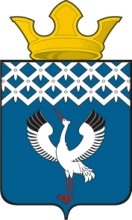 Российская ФедерацияСвердловская область Глава Байкаловского сельского поселенияБайкаловского муниципального районаСвердловской областиРАСПОРЯЖЕНИЕот 04.09.2023 №  162/од-рс. БайкаловоО внесении изменений в перечень организаций  Байкаловского сельского поселения, имеющих официальные страницы для размещения информации о своей деятельности в сети «Интернет , утвержденный распоряжением главы Байкаловского сельского поселения от 25.11.2022 №  192/од-рВ целях реализации требований Федерального закона от 09.02.2009 №8-ФЗ «Об обеспечении доступа к информации о деятельности государственных органов и органов местного самоуправления», руководствуясь Уставом  1.Внести изменения в Перечень организаций Байкаловского сельского поселения, имеющих официальные страницы для размещения информации о своей деятельности в сети «Интернет, изложив его в следующей редакции (Приложение 1). 2. Заместителю главы администрации Бояровой Л.В. организовать работу по исполнению требований Федерального закона от 09.02.2009 № 8-ФЗ  организациями  и предприятиями, утвержденными п.1 данного распоряжения.3.Контроль за исполнением настоящего распоряжения возложить на заместителя главы администрации Боярову Л.В.Глава Байкаловского сельского поселенияБайкаловского муниципального районаСвердловской области                                                                          Д.В.Лыжин   Приложение № 1  к распоряжению  главы              Байкаловского сельского поселения от 04.09.2023 № 162/од-рПеречень организаций Байкаловского сельского поселения, имеющих официальные страницы для размещения информации о своей деятельности в сети «Интернет»№Полное наименование организацииКод ОКАТОИННОГРН1.МБУ «Центр информационной, культурно-досуговой и спортивной деятельности» (МБУ «ЦИКД и СД»)65208000661101284310866110009042.МУП ЖКХ «Тепловые сети» муниципального образования Байкаловского сельского поселения65208000663800270810266008773353.МУП «Служба заказчика» муниципального образования Байкаловского сельского поселения65208000661101429411166110002854.МКУ «Служба по благоустройству» Байкаловского сельского поселения 6520800066760084821236600012032